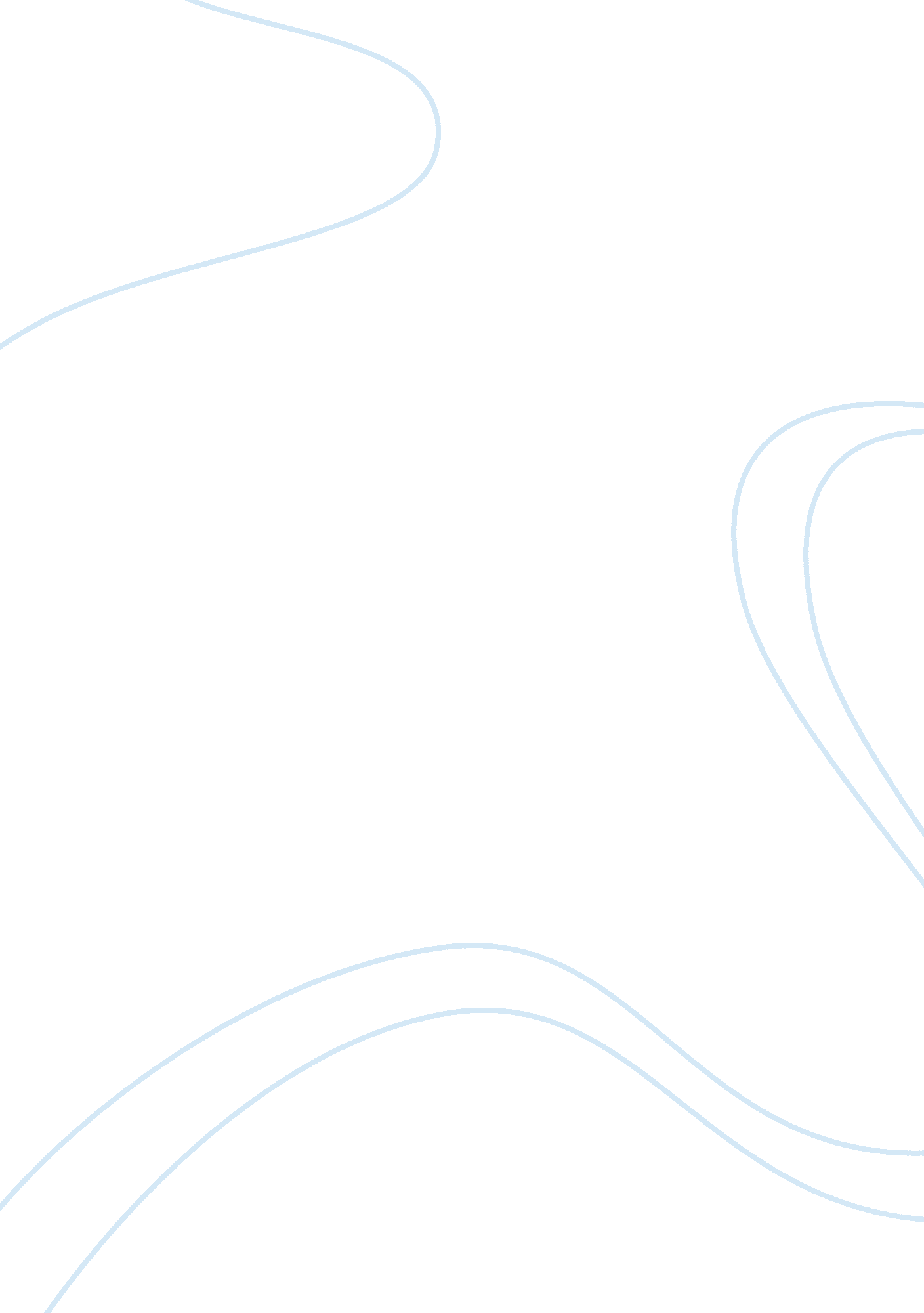 Discussion 4Health & Medicine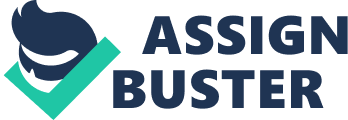 Why Should I Have Health Coverage? Healthcare insurance is an important component in the healthcare system of US citizens for coverage of unpredictable and expensive events. Although, the health insurance coverage in America has been in a crisis recently, it is imperative that Americans take coverage given the new trend of escalating medical costs. For instance, it costs $30, 000 in average for a three-day stay in hospital; it costs an average of $ 7, 500 to have a broken leg fixed! Therefore, taking an insurance coverage for yourself and your entire family can protect you from these high-unexpected medical costs hence saving you from bankruptcy and deep debts when you have to pay for your medical bills from the pocket (HealthCare. gov n. d.). 
. They not only will save you from the high costs of meeting medical expenses but can also help protect your children from diseases, as obesity, which is in the recent past, has been a major issue in America. For, instance it is assumed that if parents accessed healthcare insurance for their kids, they would be able to take them for regular check-ups hence the issue of obesity would be outdated because doctors would be able to observe any trends in the kid’s weight. Either it is believed that if all Americans had access to health coverage, all communicable diseases would be wiped out of America. 
Therefore, it is evident that health coverage is imperative for all Americans. To solve the issues crippling the healthcare system, all Americans should have access to healthcare insurance coverage. Because nobody wants to get hurt or sick, all Americans hence need care when faced with medical complications. To save all Americans from unexpected medical costs, healthcare insurance coverage should be made accessible to all. Innocent kids of America can thus be safe if insurance coverage should be made accessible. 
References 
HealthCare. gov. (n. d.). Health Insurance Basics: Why should I have health coverage? Retrieved from https://www. healthcare. gov/why-should-i-have-health-coverage/ 